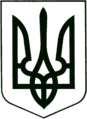      САХНОВЩИНСЬКА РАЙОННА ДЕРЖАВНА АДМІНІСТРАЦІЯВІДДІЛ ОСВІТИНАКАЗ09.09.2019			                Сахновщина		                           № 229На виконання наказу Міністерства освіти і науки України від 01.04.2019 № 415 «Про деякі питання організації у 2019 році підвищення кваліфікації педагогічних працівників у зв’язку із запровадженням Концепції реалізації державної політики у сфері реформування загальної середньої освіти «Нова українська школа», наказую:1. Направити вчителів початкових класів та тренера-педагога                     О. ШКОЛІНУ, вчителя початкових класів Комунального закладу «Лигівський ліцей Сахновщинської районної ради Харківської області» на спецкурс за темою «Формування математичної компетентності молодших школярів», який відбудеться на базі Красноградського навчально-виховного комплексу № 2 Красноградської районної ради Харківської області за адресою: м. Красноград, вул. Благовіщенська, 57 (список вчителів початкових класів додається).14.09.2019 21.09.201928.09.20192. Направити вчителів початкових класів та тренера-педагога                      В. МАЙСТРЕНКО, вчителя початкових класів Комунального закладу «Лигівський ліцей Сахновщинської районної ради Харківської області» на спецкурс за темою «Використання гри в освітньому процесі 1-го циклу початкової освіти», який відбудеться на базі Красноградського навчально-виховного комплексу № 2 Красноградської районної ради Харківської області за адресою: м. Красноград, вул. Благовіщенська, 57 (список вчителів початкових класів додається).14.09.2019 21.09.201928.09.20193. Керівникам закладів загальної середньої освіти забезпечити участь вчителів початкових класів у навчанні на спецкурсах для вчителів початкових класів за темами «Формування математичної компетентності молодших школярів» та «Використання гри в освітньому процесі 1-го циклу початкової освіти».14.09.2019 21.09.201928.09.20194. Керівнику Комунального закладу «Лигівський ліцей Сахновщинської районної ради Харківської області» В. РОГІЗНІЙ забезпечити участь тренера-педагога О. ШКОЛІНОЇ у проведенні занять спецкурсу «Формування математичної компетентності молодших школярів» та тренера-педагога           В. МАЙСТРЕНКО у проведенні занять спецкурсу «Використання гри в освітньому процесі 1-го циклу початкової освіти».14.09.2019 21.09.201928.09.20195. Контроль за виконанням наказу покласти на завідувача районного методичного кабінету при відділі освіти В. КОРОТКУ.Начальник відділу освіти 					Г.МОСТОВАДодаток 1до наказу начальника відділу освітиСахновщинської районноїдержавної адміністрації09.09.2019	 № 229Список вчителів початкових класів-слухачів спецкурсу«Формування математичної компетентності молодших школярів»Любов Кушнір 3-18-83Додаток 2до наказу начальника відділу освітиСахновщинської районноїдержавної адміністрації09.09.2019	 № 229Список вчителів початкових класів-слухачів спецкурсу«Використання гри в освітньому процесі 1-го циклу початкової освіти»Любов Кушнір 3-18-83З наказом начальника відділу освіти Сахновщинської районної державної адміністрації від 09.09.2019 № 229 ознайомлені:Білик І.В.Гончаренко Г.Д.Діденко Т.О.Дубова О.Ю.Дяченко Т.О.Завалій Л.В.Майборода Н.В.Макушина О.І.Медведєва К.В.Науменко З.І.Паламаренко С.Г.Перець С.Ф.Прокопенко С.В.Рогізна В.В.Про навчання педагогічних працівників на спецкурсі у зв’язку із запровадженням Концепції «Нова українська школа»№зпНазва ЗЗСОПІП вчителя початкових класів1Гришівський навчально-виховний комплекс Сахновщинської районної ради Харківської областіКатричКатерина Сергіївна2Олійниківський навчально-виховний комплекс Сахновщинської районної ради Харківської областіЧовганАльона Володимирівна3Дубовогрядська загальноосвітня школа І-ІІІ ступенів Сахновщинської районної ради Харківської областіСтрельченкоЛюдмила Миколаївна4Комунальний заклад «Катеринівський ліцей Сахновщинської районної ради Харківської області»Макарова Ольга Володимирівна5Комунальний заклад «Катеринівський ліцей Сахновщинської районної ради Харківської області»Чорна Марина Василівна6Новоолександрівська загальноосвітня школа І-ІІІ ступенів Сахновщинської районної ради Харківської областіЛісниченкоТетяна Миколаївна7Новоолександрівська загальноосвітня школа І-ІІІ ступенів Сахновщинської районної ради Харківської областіМірошниченко Інна Сергіївна8Сугарівська загальноосвітня школа І-ІІІ ступенів Сахновщинської районної ради Харківської областіКобринаНаталія Іванівна9Новочернещинська загальноосвітня школа І-ІІ ступенів Сахновщинської районної ради Харківської областіБогдан Ніна Анатоліївна№зпНазва ЗЗСОПІП вчителя початкових класів1Комунальний заклад «Багаточернещинський ліцей Сахновщинської районної ради Харківської області»БолеханТетяна Іванівна2Дубовогрядська загальноосвітня школа І-ІІІ ступенів Сахновщинської районної ради Харківської областіСкрягаОлена Миколаївна3Комунальний заклад «Лебедівська гімназія Сахновщинської районної ради Харківської області»Майстренко Віра Василівна4Комунальний заклад «Сахновщинський ліцей № 1 Сахновщинської районної ради Харківської області»Приходько Валентина Олексіївна5Комунальний заклад «Сахновщинський ліцей № 1 Сахновщинської районної ради Харківської області»ОлендаренкоОксана Олександрівна6Сахновщинська загальноосвітня школа І-ІІІ ступенів № 2 Сахновщинської районної ради Харківської областіЗабава Зоя Іванівна7Тавежнянський навчально-виховний комплекс Сахновщинської районної ради Харківської областіАнталЛюдмила Олександрівна8Тавежнянський навчально-виховний комплекс Сахновщинської районної ради Харківської областіГриценко Олена Іванівна9Шевченківська загальноосвітня школа І-ІІІ ступенів Сахновщинської районної ради Харківської областіМалічЛілія Віталіївна